Centre d'amitié autochtone de Montréal Inc.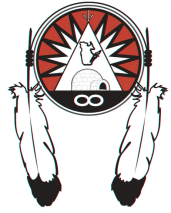 Native Friendship of Centre Montreal Inc.PETITIONCette pétition est en soutien au Centre d’Amitié Autochtone de Montréal. Le financement de base du Centre a été suspendu indéfiniment. Ceci forcera la fermeture du Centre d’ici les trois prochains mois. Cette pétition sera envoyée aux organisations suivantes; L’Association Nationale des Centres d’Amitié Autochtones et Le Regroupement des Centres d’Amitié Autochtones du Québec. Votre signature est très importante pour permettre au Centre d’Amitié Autochtone de Montréal et à la communauté, de se faire entendre auprès des grands dirigeants. Nous, soussignés, soutenons le retour complet du financement de base du Centre d’Amitié Autochtone de  Montréal. Prénom Adresse CourrielNationSignature